.Dance moves CCW.Starts 16 counts in from very start of track on “meeting”.Section 1 (1-8) TOE STRUT. CROSS STRUT. SIDE ROCK. ACROSS. SIDE BEHIND. ¼. ½ PIVOT ¼ STEP.  (12 o’clock)Section 2 (9-16) BEHIND SIDE ACROSS. SCUFF. STEP LOCK STEP SCUFF. STEP LOCK STEP SCUFF. MAMBO. R (12 o’clock)Section 3 (17-24) BACK SWEEP BACK SWEEP. COASTER CROSS. RHUMBA BOX. (12 o’clock)Section 4 (25-32) BACK LOCK BACK. ¼ TOGETHER 1/4. ½ PIVOT STEP. ¾ turn R.(3 o’clock)Start again!No Bridges, Tags or Restarts. Thank you to Michelle for feedback and for being my sheet scrutineer.huffie62@hotmail.comTatiara Line Dance Channel on Youtube.Smokey Places 2019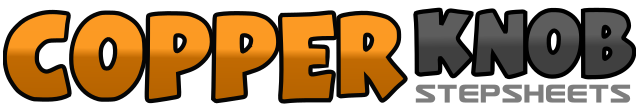 .......Count:32Wall:4Level:Intermediate.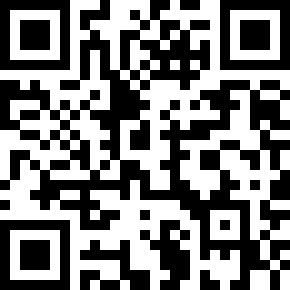 Choreographer:Jo Hough (AUS) - August 2019Jo Hough (AUS) - August 2019Jo Hough (AUS) - August 2019Jo Hough (AUS) - August 2019Jo Hough (AUS) - August 2019.Music:Smokey Places - The Slipped Discs : (Album: The Downey Story - iTunes)Smokey Places - The Slipped Discs : (Album: The Downey Story - iTunes)Smokey Places - The Slipped Discs : (Album: The Downey Story - iTunes)Smokey Places - The Slipped Discs : (Album: The Downey Story - iTunes)Smokey Places - The Slipped Discs : (Album: The Downey Story - iTunes)........1&2&Step R toe to diagonal R. Place R heel down. Step L toe across R. Step L heel down.3&4Side rock R to R recover weight to L. Step R across L.5&6Step L to L. Step R behind L. ¼ turn step L (9:00)7&8Step forward on R, ½ turn pivot L. (3:00). Take weight L. Step R, 1/4 turn L. (12:00)1&2 &Step L behind R. Step R to R. Step L across R. Scuff R forward.3&4&Step R forward. Lock L behind R. Step R forward. Scuff L forward.5&6&Step L forward. Lock R behind L. Step L forward. Scuff R.7&8Rock step R forward. Take weight L. Step R next to L.1 - 2Sweep L back step L. Sweep R back step R.3&4Back L coaster stepping L back. Step R together. Step L across R.5&6Step R to R. Step L together. Step R forward.7& 8Step L to L. Step R together. Step L back.1&2Step R back. Lock L back across R. Step R back.3 &4Step L, ¼ turn L. (9:00) Step R ¼ turn beside L (9:00). Step L ¼ turn L. (6:00)5 & 6Step forward R, ½ pivot L. Take weight L. Step forward R. (12:00)7& 8Step forward L, 1/2 turn R. (6:00). Step R ¼ R. Step L, ¼ L. (9:00)